Place Value: Standard, Written, and Expanded FormName:  													Date:  						Each Number is made up of smaller numbers added together; this is shown in the Expanded Form.For the decimal places you must put a zero in every place value before the value you are writing34.578 = 30 + 4 + 0.5 + 0.07 + 0.008When completing a cheque (i.e. rent) you also write out the Written Form of the number, which is done by writing out the numbers followed by their place value (two hundred fifty six million).  Place a comma to differentiate between each billions, millions, thousands, ones, and decimal values; but use an and to indicate a decimalEx. Three billion, four hundred twenty five million, five hundred thousand, six hundred twelve, and seven one hundredths3, 425, 500, 612 . 07Write the decimal numbers from their final place value to the decimal as though it is greater than one, then finish with the final digit’s place value to show that it is a decimal place.3.0019  Three and nineteen Ten Thousandths Reason =  0.0019 is basically the number nineteen, and the nine is in the ten thousandths place value.Place Value: Standard, Written, and Expanded FormName:  							Div.:  				Date:  						Fill in the following tables to create an addition problem where each digit of the solution is its own number that when all added together make the number at the bottom.1)	2)		3)	4)						5)							 6)Complete the following cheques:$950 for September Rent to Aaron Maxwell	B) $408.44 to B.C. Hydro for November/December	C) $875.49 to Island Plumbing for Water Tank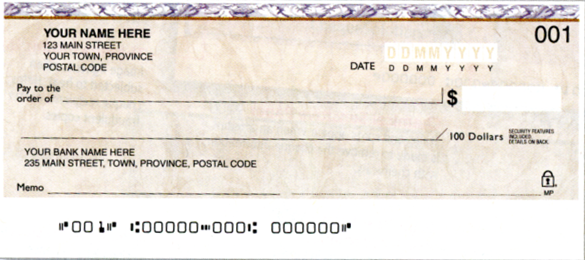 Complete the following cheques:$187.45 for Bicycle to Aaron Maxwell		E) $246.88 to Cornerstone Property for Dec. Strata	F) $3489.97 to Mike Holmes for Dodge CaravanTen ThousandsThousandsHundredsTensOnes   .TenthsHundredthsThousandthsTen Thousandthsx10000x1000x100x10÷10÷100÷1000÷10000357.159723.043609.206604.509990.649876.423Standard FormWritten FormExpanded FormThree Hundred Fifty-Six and Seven Tenths473.69400 + 70 + 8 + 0.1 + 0.02Eleven Hundred Fifty and Twenty-one ThousandthsFive Thousand, Sixty-Nine and Eight Hundred Five Thousandths9,184.7Seventy Nine Thousand, Eight and Seven Tenths40,000+ 9,000+ 700+ 60 + 0.9 + 0.091,005.093,456.00250,000 + 700 + 50 + 8 + 0.7 + 0.04Twenty-Eight Thousand, Five Hundred Six and Nine Hundred Seventeen ThousandthsSixty-Eight Thousand, Two Hundred One and One Hundred Four Thousandths20,000+ 9,000+ 500+ 6 + 0.2 + 0.02 + 0.002Fifteen Thousand Nine Hundred Forty-Eight and Five Thousandths68,776.219